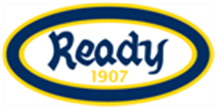 Ready J2008 i sesongen 2017 (J9)Målsetninger for hele J2008 er i sesongen 2017 å øke antallet spillere til over 30 jenter samt å beholde alle jentene som allerede spiller fotball i Ready. Dette ønsker vi å oppnå gjennom at alle som deltar på treninger opplever trygghet, glede og mestring i alle treninger. Alle Readyspillere skal føle tilhørighet til klubben, årgangen og laget sitt. J9 skal spille 5’er-fotball med foreldre som kampledere og trenere. I løpet av J9-året skal det legges vekt på å trene på følgende:Årgangsleder for J9 er Daniel Folkøy, 959 09 707, daniel@ready.no Info om sommersesongen 2017For å være med i Ready må man betale medlemsavgift og treningsavgift.Informasjon om betaling av treningsavgift for sommersesongen 2017 finner dere HER.Påmelding til lagstreninger og Akademi gjøres via årskullets side på Ready.no. Dere finner dette til høyre på siden.Hva får barnefotballen for treningsavgift sommer? SeriepåmeldingDommere til seriekamperTreningstrøyeBaller, vester, kjegler, medisinsk utstyrDrakterAdministrasjon fra ReadyForsikringTett oppfølging av en sportslig ansvarlig for kulletHva får man ikke?Dekking av eksterne cuperFotballskolerTreningstøy og skoKamper J9 stiller med to 5’er-lag i sesongen 2017. Kampdagene vil variere for alle lag. Husk å sjekke fotball.no eller Min Fotball-appen og hold av tid til kampene.Foreldreledere er som i fjor kampledere, og det er viktig at lagene samarbeider om man mangler spillere, også ved at flere foreldre kan bidra med kampledelse til seriekamper. Foreldreroller og kontaktpersoner rundt kulletUnder finner dere en liste med foreldreroller på kullet. Der det er åpne felter mangler vi personer som bidrar. Disse rollene må fylles av foreldre innen sesongen starter. Om vi fortsatt mangler personer uka før sesongstart vil årgangsleder sette opp en rulleringsliste.Det bør alltid være minst to foreldre på hver treningsgruppe på lagstreninger. Gi meg beskjed om det er noe jeg har misforstått i listene mine, eller om det er flere foreldre som bør eller vil være med på listen.Lagstreninger Lagstreningene ledes av foreldretrenere under oppfølging av årgangsleder. Lagstreningen er tirsdager 18:00-19:30 i bingene på Gressbanen. Se oppsett under for alle aktivitetene.Griegakademiet og akademiligaGriegakademiet er et tilbud til ivrige fotballspillere som vil trene enda mer fotball enn 1 lagstrening og 1 kamp i uka. Les mer om Griegakademiet på våre hjemmesider.Vi har akademitreninger på mandager kl. 15:00 til 16:30.Hovedtrener for 2008-kullet her er Daniel Folkøy. Vi håper at så mange som mulig av jentene ønsker å benytte seg av akademitilbudet også i sommer. Påmelding gjøres ved å følge denne linken.Treningstider sommerhalvår*Sjekk tidspunkter og oppsett for kamper på www.fotball.no, evt. «Min fotball» (appstore).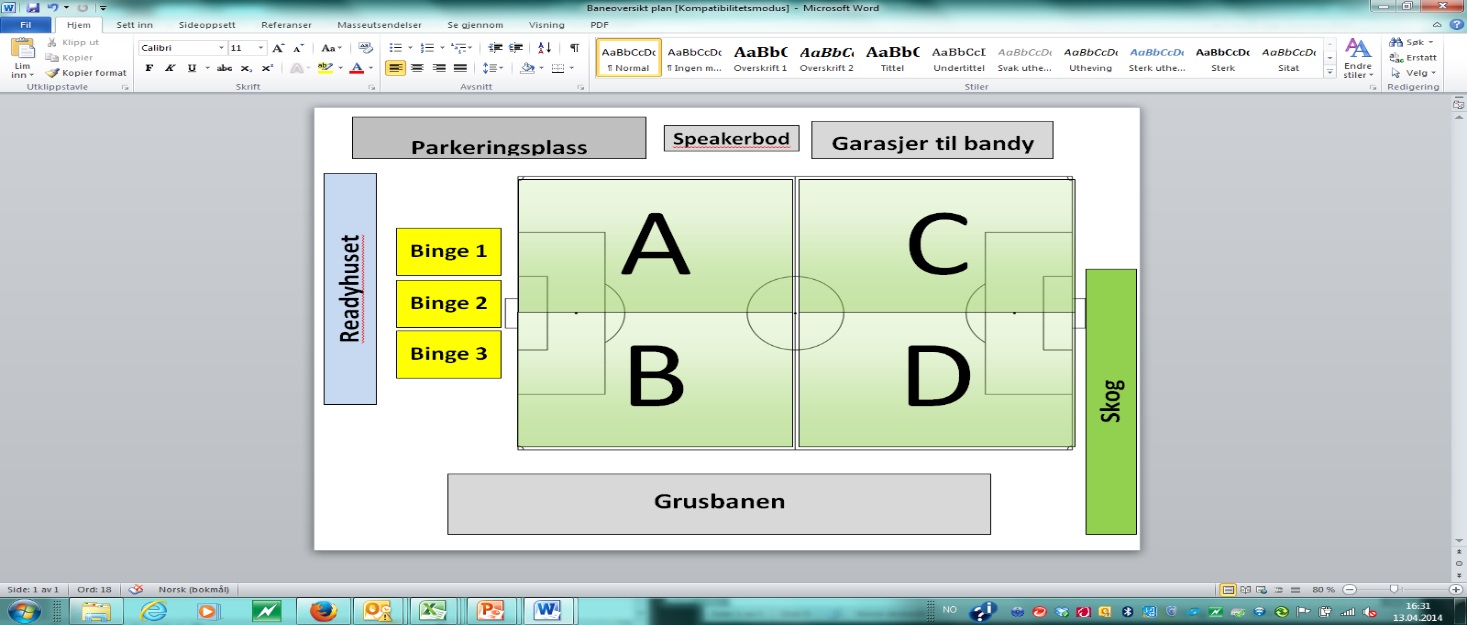 FotballskoleneFotballskole er en perfekt måte å både starte og avslutte sommerferien på for ivrige fotballspillere. Ready tilbyr fotballskoler i uke 26, uke 32, uke 33 og uke 40 (høstferien). Fotballskolene passer for fotballspillere på alle nivåer og er et tilbud for spillere som vil utvikle seg sportslig, samt at det er en veldig fin sosial arena. Med voksne trenere som årskullansvarlige. Les mer om våre fotballskoler på klubbens nettsider.DugnaderI Ready fotball har alle årskull et dugnadsansvar. Det gjelder både gutter og jenter og årgangene er bare med på dugnad på arrangement årgangen selv deltar på. For Jenter 2008 er dette i år:Cuper og turneringerReady dekker ikke cuper og turneringer, men dere må fortsatt gjerne dra på cuper/turneringer sammen. Samarbeid gjerne lagene imellom om å melde på samme sted, eller for å hjelpe hverandre med å stille lag. Det er også forventet at dere deltar på cuper arrangert av våre naboklubber i tillegg til vår egen Ready Fotballcup. Datoer for disse står i årsplanen lenger ned.Rekruttering av flere spillereReady jobber hele tiden for å gi klubbens spillere et best mulig fotballtilbud. En viktig del av dette er å sikre at jentene har et godt og stabilt fotballtilbud også når de blir eldre og spiller på større bane med flere spillere. Skal vi få til dette trenger vi store kull med mange spillere. Grunnlaget for dette legges i barnefotballen og det er derfor viktig at dere ikke nøler med å be med venninner av jentene med på treninger slik at de kan se hvor gøy fotball kan være. Nye spillere ønskes hjertelig velkommen og plasseres i løpet av sesongen på klasselag som basert på skole/klassetilhørighet. Blir vi for mange er dette bare positivt, og dere skal vite at vi da enkelt kan melde på enda et lag til seriespill neste år, hvilket betyr flere kamper og mer moro for jentene!Aktivitetskalender Ready J2009Uke 16: Dugnad: Montering av ballbingerUke 16: Søndag 23. april Kick-off sommersesongenUke 17: Oppstart lagstreninger, akademitreninger og kamper.Uke 19: Lørdag 13. mai Ullern CC Vest cupUke 22: Betale medlemskap og treningsavgift for sommersesong innen betalingsfristen torsdag 1. juni.Uke 24: Søndag 18. juni 3v3-turneringUke 26: Ready FotballskoleUke 27-31: SommerferieUke 32: Ready fotballskole / Ready SpillerutviklingscampUke 33: Ready FotballskoleUke 34: Treningsstart høstsesongUke 35: 1.-3. september Ready Rema 1000 Cup (Gratis deltakelse)Uke 37: Søndag 17. september Heming SEB CupUke 38: Søndag 24. september 3v3-turnering – DugnadUke 40: Ready fotballskole / Ready SpillerutviklingscampUke 43: Dugnad: Demontering av ballbingerRødt: Dugnader, hold av datoen.Blått: Cuper, ønskelig at alle lag melder seg på!Grønn: FotballfriSort: Nyttig infoMålType fotballhandlingerLære å gjøre hensiktsmessige handlinger med ballenSpilleforståelse, fotballhandlinger med ball - ballen er verktøyetLagNavnEpostTlfRolle1Trener1Erik Nelsonen@fsncapital.com 97412279Hjelpetrener?2Erlend Røllesero@selvaagbolig.no 91180155Lagleder2TrenerKoordinatorSosial komitéSosial komitéDaniel Folkøydaniel@ready.no95909707ÅrgangslederTreningstider (sommer)Hva?Hvor?Mandager 15:00 – 16:30 AkademitreningGressbanen kunstgress CTirsdager 18:00 – 19:30LagstreningGressbanen ballbinge 1-3KampdagSeriekamperVoksen grusTIDSPUNKTARRANGEMENTANSVARLIG ÅRGANGUke 16, 20. aprilMontering BallbingerÅrgang 2008Uke 43, 29. oktDemontering BallbingerÅrgang 2008/09